*In standards that are repeated in several units, the I Can Statements represent a progression of skills to scaffold learning. Optional Whole Group Lesson ProgressionUnit Pacing: 6 weeks*Unit pacing is approximate. Some lessons may take more than one day. Use teacher discretion based on student need when planning unit length. Prerequisite Skills (Grade 3)Unit Four Standards Grade 4Looking Ahead (Grade 5)Use multiplication and division within 100 to solve word problems in situations involving equal groups, arrays, and measurement quantities.Fluently multiply and divide within 100. By the end of 3rd grade know from memory all products of two one-digit number.Operations and Algebraic Thinking 3:   Solve multistep word problems posed with whole numbers and having whole-number answers using the four operations, including problems in which remainders must be interpreted. Represent these problems using equations with a letter standing for the unknown quantity.Assess the reasonableness of answers using mental computation and estimation strategies including rounding.I can represent situations using variables to replace unknowns.I can interpret remainders.I can choose the correct operation(s) to solve a word problem.I can use mental math and estimation to determine whether my answer is reasonable.Fluently multiply multi-digit whole numbers using the standard algorithm. Find whole number quotients of whole numbers with up to 4 digit dividends and two-digit divisors, using strategies. Add, subtract, multiply and divide decimals to hundredths.Interpret whole number quotients of whole numbers.Use division within 100 to solve word problems using arrays, equal groups, and measurement quantities.Fluently divide within 100, using strategies such as the relationship between multiplication and division.Number and Operation in Base Ten 6:  Find whole-number quotients and remainders with up to four-digit dividends and one-digit divisors, using strategies based on place value, the properties of operations, and/or the relationship between multiplication and division. Illustrate and explain the calculation by using equations, rectangular arrays, and/or area models.I can illustrate or explain a division problem using an array, area model or equations. I can divide a multi-digit number by a one digit number.I can show the relationship between multiplication and division.Find whole-number quotients of whole numbers with up to 4-digit dividends and two-digit divisors using strategies based on place value, properties of operations, and/or the relationship between multiplication and division. Illustrate and explain division with equations, rectangular arrays, or area model.ResourceLocationLocationPrimary FocusStandardReview standard algorithm for subtraction at the beginning of this unit. Identify students who will require small group instruction on subtraction throughout this unit.Review standard algorithm for subtraction at the beginning of this unit. Identify students who will require small group instruction on subtraction throughout this unit.Review standard algorithm for subtraction at the beginning of this unit. Identify students who will require small group instruction on subtraction throughout this unit.Review standard algorithm for subtraction at the beginning of this unit. Identify students who will require small group instruction on subtraction throughout this unit.Review standard algorithm for subtraction at the beginning of this unit. Identify students who will require small group instruction on subtraction throughout this unit.InvestigationsInvestigationsUnit 3Inv 2I can represent situations using variables to replace unknowns.I can interpret remainders.I can choose the correct operation(s) to solve a word problem.I can use mental math and estimation to determine whether my answer is reasonable.I can illustrate or explain a division problem using an array, area model or equations. I can divide a multi-digit number by a one digit number.I can show the relationship between multiplication and division.4.OA.34.NBT.6InvestigationsInvestigationsUnit 8Inv 3I can represent situations using variables to replace unknowns.I can interpret remainders.I can choose the correct operation(s) to solve a word problem.I can use mental math and estimation to determine whether my answer is reasonable.I can illustrate or explain a division problem using an array, area model or equations. I can divide a multi-digit number by a one digit number.I can show the relationship between multiplication and division.4.OA.34.NBT.6Division Story Problem BankStrategies for multi-digit divisionDivision Story Problem BankStrategies for multi-digit divisionDMPS Math WebsiteIntroduce the “Using Groups of the Divisor” strategy  and use to solve word problems. Include problems in which the remainder must be interpreted.4.OA.34.NBT.6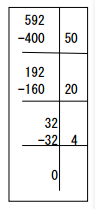 